Розподіл здобувачів вищої освіти ОС «Магістр» 11 МБ ГМ групи спеціальності 133 «Галузеве машинобудування» за викладачами кафедри обладнання переробних і харчових виробництв імені професора Ф.Ю. Ялпачика для виконання кваліфікаційної магістерської роботиЗавідувач кафедри ОПХВ іменіпрофесора Ф.Ю. Ялпачика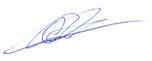 д.т.н., проф.                                                                         Кирило САМОЙЧУКЗдобувач вищої освітиВикладач12Андраш Павло Васильовичпроф. САМОЙЧУК К.О.Андрущенко Павло Володимировичпроф. ЯЛПАЧИК В.Ф.Бересток Олександр Олеговичпроф. КЮРЧЕВ С.В.Білецький Олег Дмитровичдоц. ВЕРХОЛАНЦЕВА В.О.Верховод Богдан Ігоровичдоц. ВЕРХОЛАНЦЕВА В.О.Вяткін Олександр Сергійовичпроф. ЯЛПАЧИК В.Ф.Гальцев Микита Олексійовичдоц. ПАЛЯНИЧКА Н.О.Гєнчев Максим Сергійовичдоц. ВЕРХОЛАНЦЕВА В.О.Голєв Борис Станіславовичпроф. КЮРЧЕВ С.В.Гонц Степан Михайловичпроф. САМОЙЧУК К.О.Гринь Данило Ігоровичдоц. ЛОМЕЙКО О.П.Деревцов Артем Костянтиновичдоц. ПАЛЯНИЧКА Н.О.Дідик-Пісковський Іван Олександровичпроф. КЮРЧЕВ С.В.Дорош Сергій Павловичпроф. ЯЛПАЧИК В.Ф.Дьомін Артем Олексійовичпроф. САМОЙЧУК К.О.Емірасанов Азіз Назімовичпроф. ЯЛПАЧИК В.Ф.Єлізаров Дмитро Олександровичдоц. ПАЛЯНИЧКА Н.О.Запороженко Кирило Геннадійовичпроф. КЮРЧЕВ С.В.Злонкевич Орест Орестовичпроф. САМОЙЧУК К.О.Зюзін Микола Миколайовичдоц. ПАЛЯНИЧКА Н.О.Іванов Вячеслав Ігоровичдоц. ЛОМЕЙКО О.П.Католік Ілля Сергійовичст. викл. ФУЧАДЖИ Н.О.Ковшар Вадим Миколайовичдоц. ВЕРХОЛАНЦЕВА В.О.12Котенко Геннадій Олександровичпроф. КЮРЧЕВ С.В.Кравченко Вікторія Володимирівна ст. викл. КОВАЛЬОВ О.О.Кудря Кирило Юрійовичст. викл. ФУЧАДЖИ Н.О.Кузнєцов Максим Івановичст. викл. КОВАЛЬОВ О.О.Литвин Максим Сергійовичст. викл. ФУЧАДЖИ Н.О.Науменко Дмитро Євгеновичст. викл. КОВАЛЬОВ О.О.Овсянніков Денис Олексійовичдоц. ПАЛЯНИЧКА Н.О.Подригуля Владислав Андрійовичпроф. КЮРЧЕВ С.В.Притула Валентин Олеговичдоц. ВЕРХОЛАНЦЕВА В.О.Рунишков Роман Олександровичдоц. ЛОМЕЙКО О.П.Терещенко Дмитро Володимировичст. викл. ФУЧАДЖИ Н.О.Умарова Олеся Олексіївна проф. САМОЙЧУК К.О.Черабай Дмитро Володимировичпроф. ЯЛПАЧИК В.Ф.Шевченко Максим Вікторовичст. викл. КОВАЛЬОВ О.О.